-------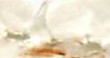 GOVERNO DO ESTADO DE RONDÓNIA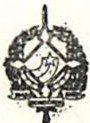 GOVERNADORIA                        DECRETO Nº2259 DE 06     J 06 DE JUNHO DE 1984      O GOVERNADOR DO ESTADO DE RONDONIA, de acordo com o Decreto-Lei nº 060 de 28 de junho de 1982, e tendo em vista o que consta do Processo nº 1008/003202 ,R E S O L V E:DISPENSAR dos termos do Decreto de 12 de agosto de 1983, pub1icado no DO/RO nº 413 de 19.09.83 que designou servidores enquadrados na Lei nº 6.550/78, de 05.07.78 à disposição do Estado de Rondônia, para exercerem a Função de Confiança do grupo: Direção e Assistência Intermediária de acordo com a tipologia 2, da Secretaria de Estado da Educação, conforme anexo I.Janilene Vasconcelos de MeloGovernadora em ExercícioTeobaldo de Monticel lo Pinto Viana Secretário de Estado da AdministraçãoANEXO I(DECRETO DE 06 DE JUNHO DE 1984)/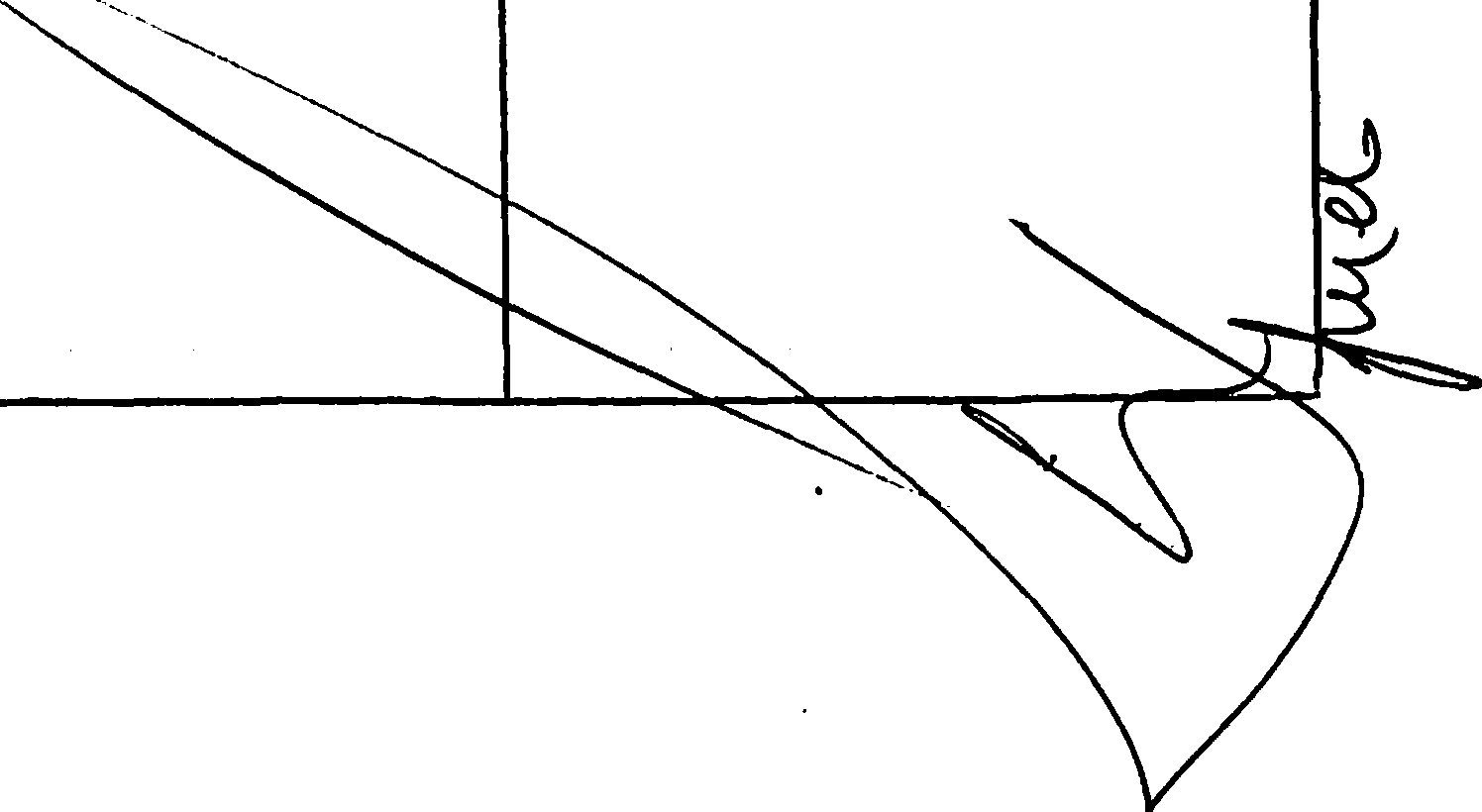 NºDE ORDEMo 1NOME,CADASTRO E EMPREGO SANDRA VIRGÍNIA LOBO, cad.nº   20.393, Profº Ens. de 1º e 2ºMUNICÍPIOESCOLAEsc.Munici pal de 1ºFUNÇAO DE CONFIANÇA/'N IVEL DO         DAlGraus, “3.C”     e Profº Ens.de 1ºGrau, nível 3.E 2ºGraus COSTA MARQUES ”Gomes Car-neiro"Vice-DiretorDAI-3-NM02	MARIA ANA DE SOUZA, cad. Nº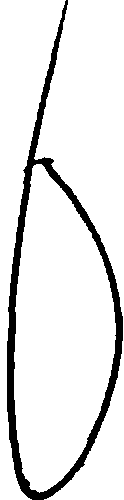 .1;t:.O. 3 .841 e 1 9.5 6 1 , P rofº E n s •de 1º Grau, “2.8”COSTA MARQUES	li\.,Sec re tár iaDAI-2-NM